Activity 3.1.3a Proving the Quadrilateral Sum TheoremFill in the blanks for the proof of the Quadrilateral Sum Theorem.Quadrilateral Sum Theorem:  The sum of the interior angle measures in any quadrilateral is 360°.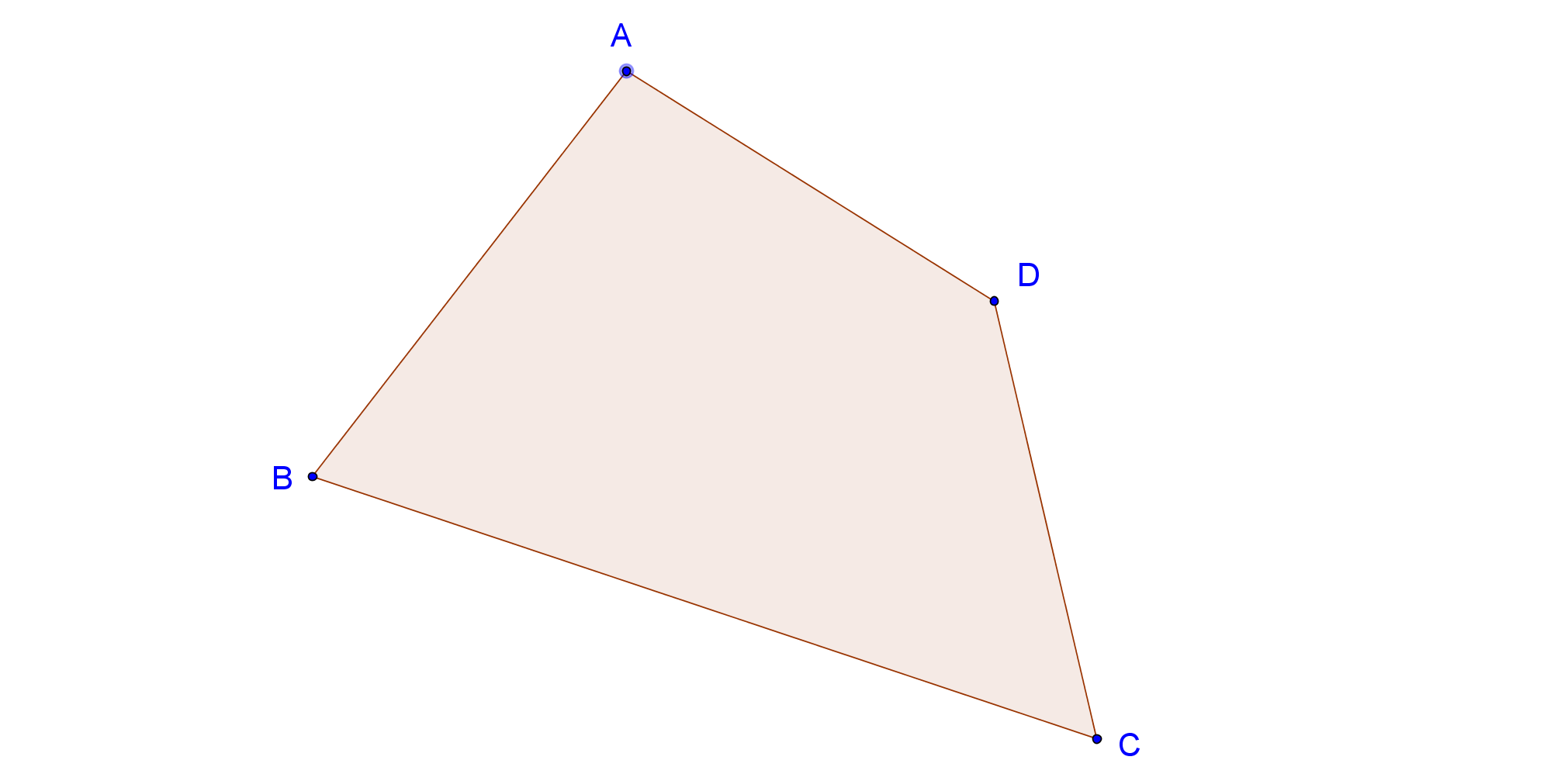 Given: ABCD is a quadrilateralProve:    Draw diagonal .  We can do this because _______________________________________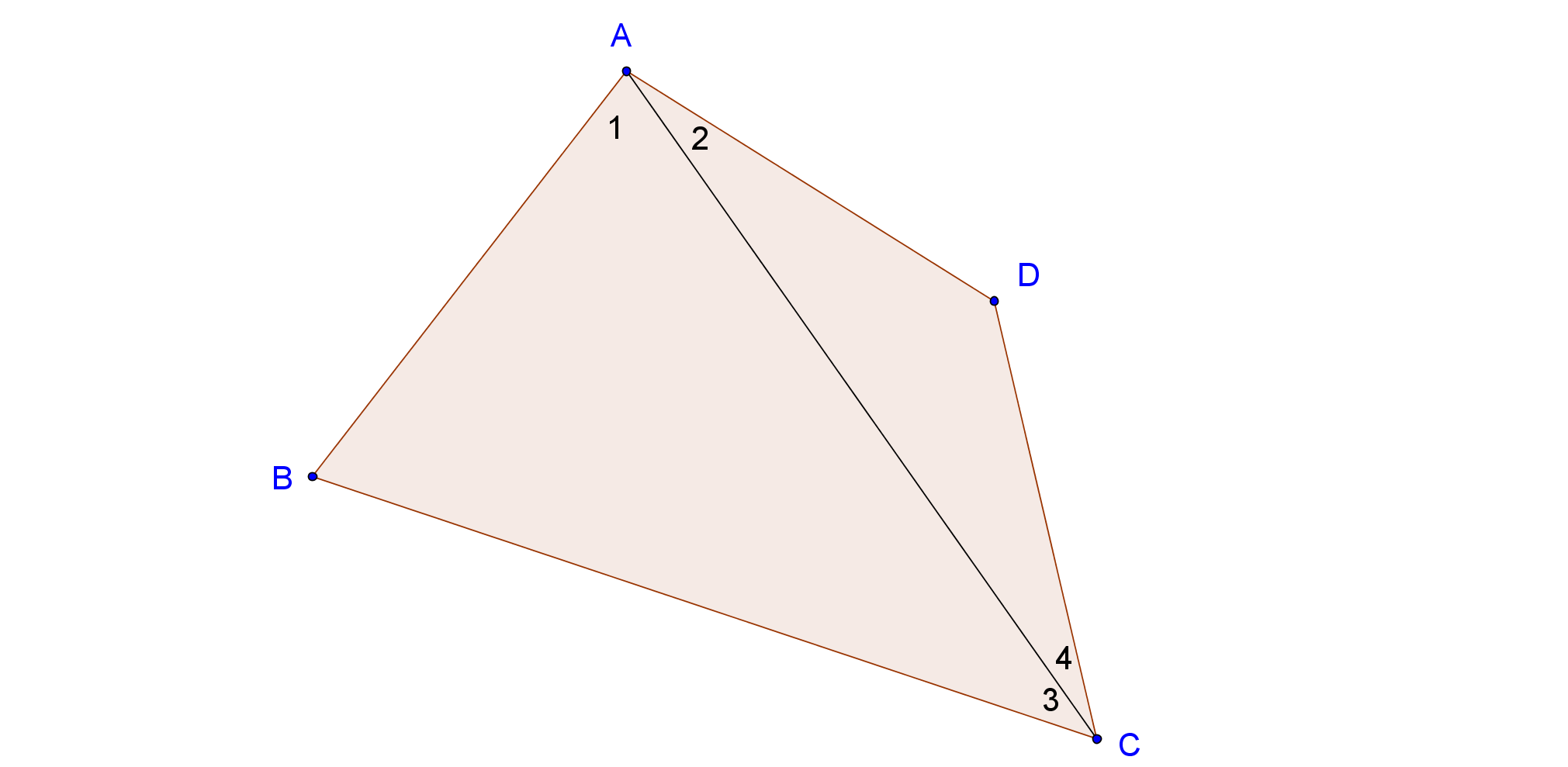 .  We know this because __________________________..  We know this because __________________________..  We know this because _________________________., because ____________________, because ____________________, because __________________